Voorbeelden van onze sieraden.Hierbij onze voorbeelden van sieraden die wij voor u kunnen maken. Elk sieraad van ons is uniek. U kunt zelf de kleur, lengte, slotje en wat voor techniek kiezen. Heeft u zelf een leuk idee maar u heeft niet genoeg en ervaring en er de spullen ervoor? Wij willen graag naar uw idee luisteren, en het proberen uit te voeren. Heeft u een mooi sieraad gezien? Of heeft u een vraag? Vul dan het contactformulier in op: www.zoes.jouwweb.nlOf mail naar zoessieraden@gmail.comVoorbeelden kettingen: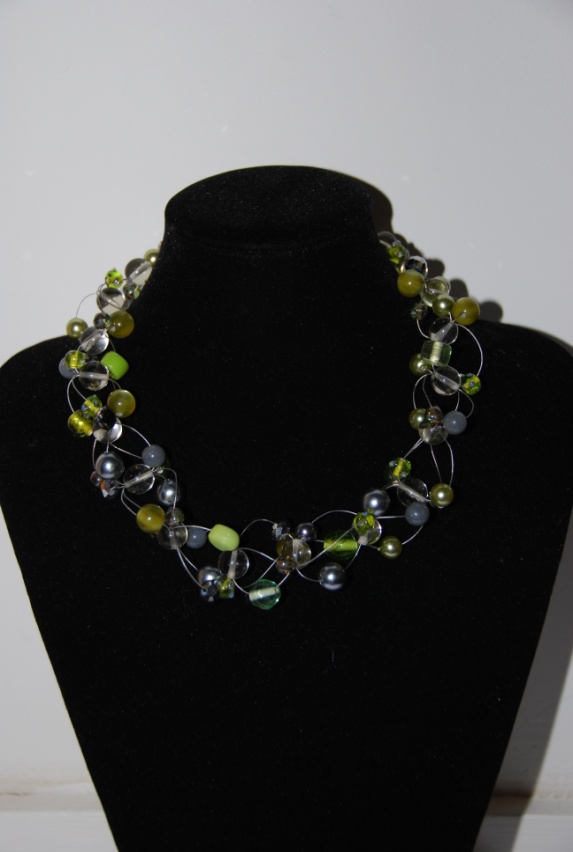 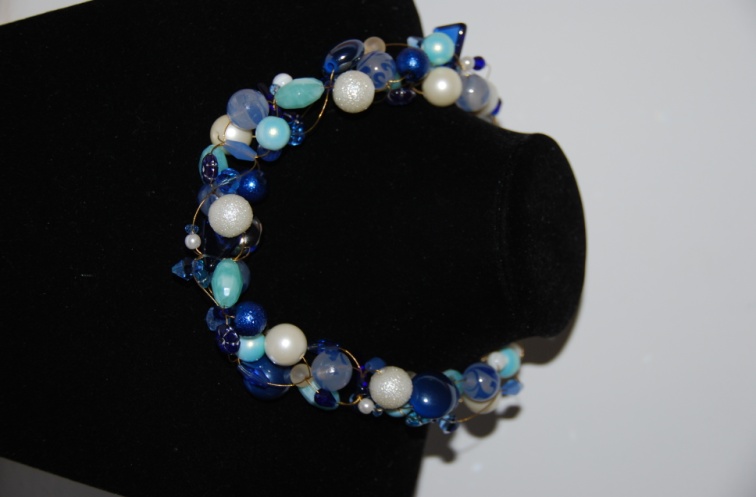 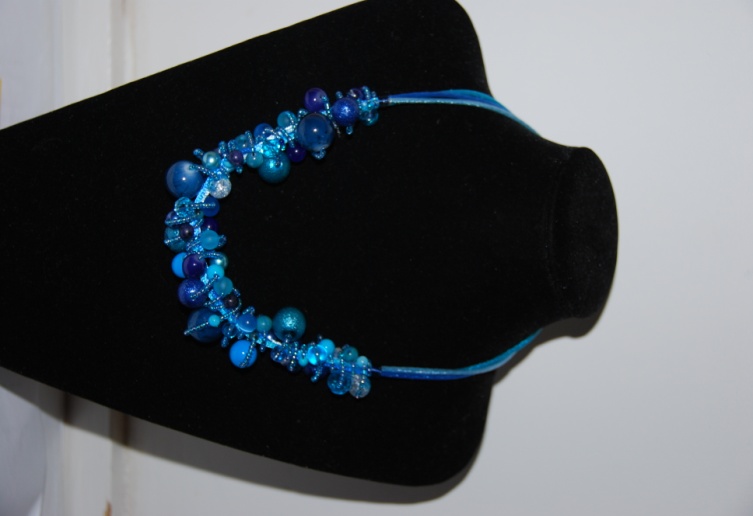 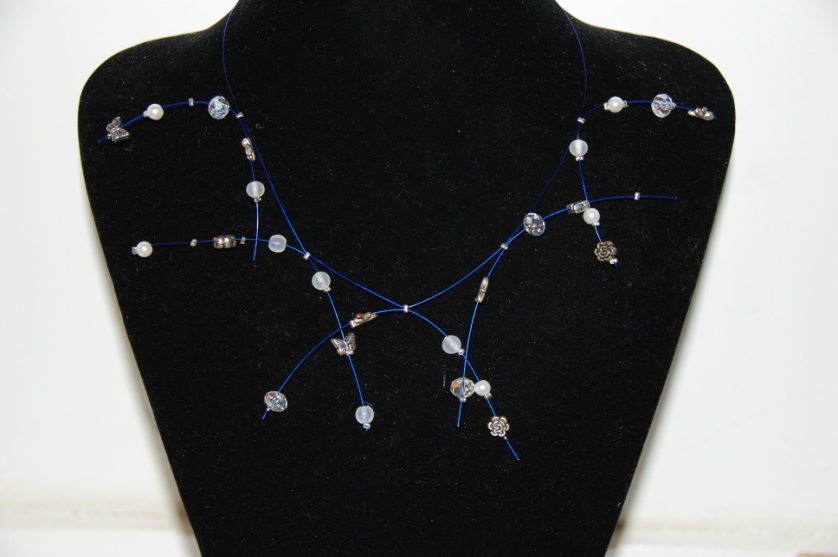 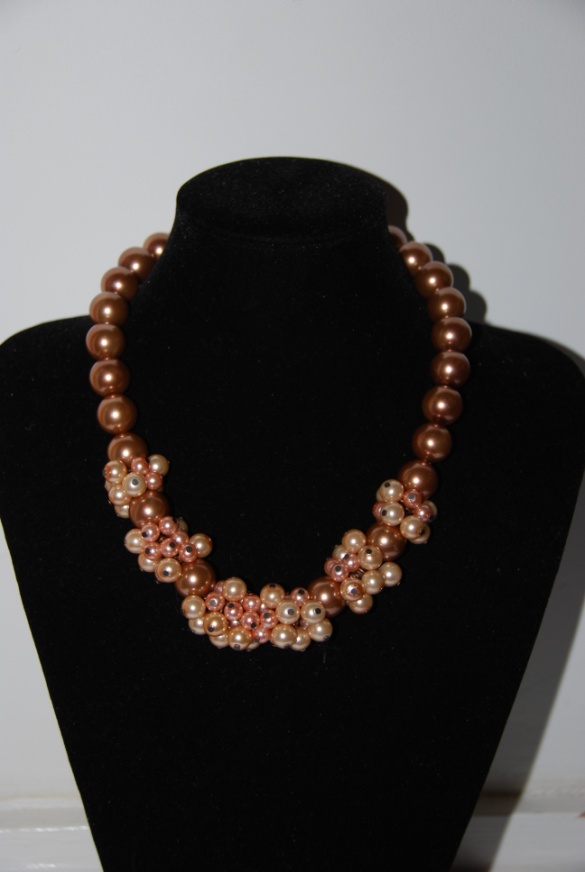 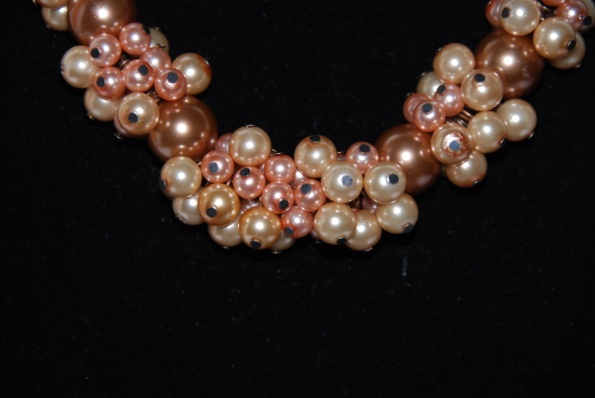 Voorbeelden armbanden: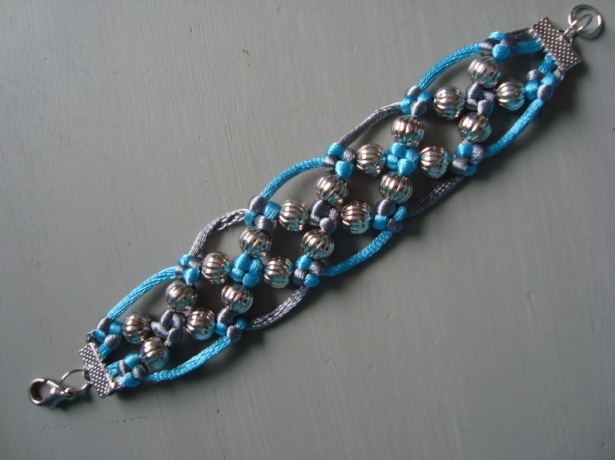 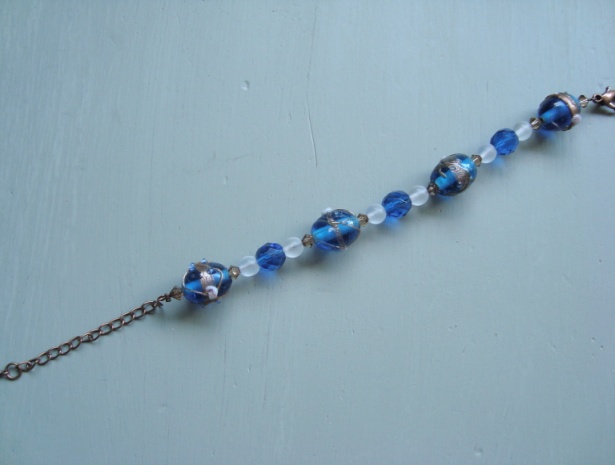 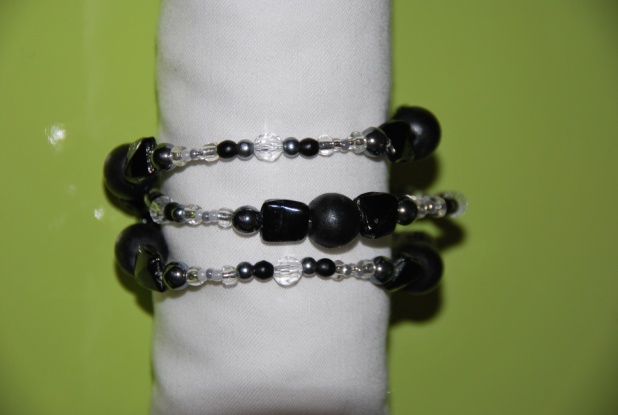 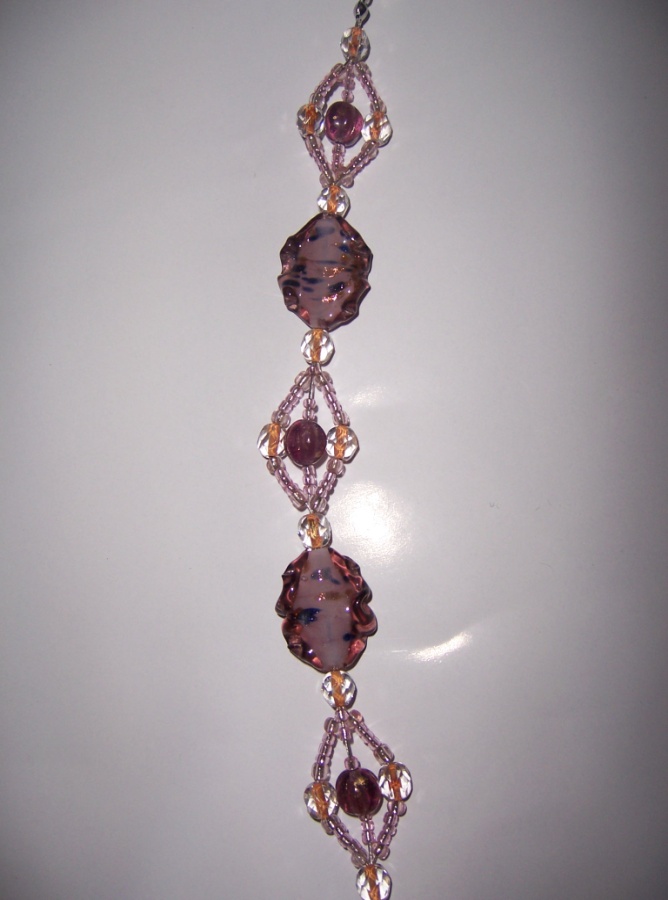 